Как отражаются в учете членские взносы в саморегулируемую организацию?Саморегулируемая организация (СРО) - некоммерческая организация (ч. 1, 3 ст. 3 Федерального закона от 01.12.2007 N 315-ФЗ "О саморегулируемых организациях" (далее - Закон N 315-ФЗ)):объединяющая субъектов предпринимательской (профессиональной) деятельности по отраслевому признаку или по определенной профессии;предназначенная для регулирования предпринимательской и профессиональной деятельности в части обеспечения выполнения законодательных требований, единых стандартов и правил;обеспечивающая дополнительную имущественную ответственность каждого члена перед потребителями произведенных товаров (работ, услуг) и иными лицами.Одним из источников формирования имущества СРО являются регулярные членские взносы от членов СРО (п. 1 ч. 1 ст. 12 Закона N 315-ФЗ). По общему правилу порядок их поступлений определяется внутренними документами СРО, утвержденными общим собранием членов СРО, или уставом некоммерческой организации (ч. 3 ст. 12 Закона N 315-ФЗ).Членский взнос - плата за участие в СРО (Письмо Минэкономразвития России от 27.03.2017 N ОГ-Д28-3660).Членство в СРО может быть обязательным в силу закона и добровольным (ч. 1, 2 ст. 5 Закона N 315-ФЗ). Например, аудиторская организация или организация, выполняющая инженерные изыскания в области архитектурно-строительного проектирования, должны являться членами СРО (ч. 1 ст. 3 Федерального закона от 30.12.2008 N 307-ФЗ "Об аудиторской деятельности" (далее - Закон N 307-ФЗ), ч. 1 ст. 55.8 ГрК РФ).Бухгалтерский учет членских взносовОрганизация - член СРО учитывает расходы по уплате регулярных членских взносов в составе расходов по обычным видам деятельности (п. 5 ПБУ 10/99 "Расходы организации", утв. Приказом Минфина России от 06.05.1999 N 33н).Расходы на уплату членских взносов в СРО признаются в том отчетном периоде, в котором они имели место, независимо от времени фактической выплаты денежных средств и иной формы осуществления (п. 18 ПБУ 10/99).Регулярность уплаты членских взносов устанавливает соответствующая СРО - ежемесячно, ежеквартально, каждые полгода, каждый год.Если членские взносы перечисляются раз в полгода или раз в год, то их надо распределить по кварталам или месяцам, при этом способ распределения может быть любым: равными долями, пропорционально выручке и другое, в зависимости от принятой учетной политики организации (п. п. 2, 19 ПБУ 10/99, п. 7.1 ПБУ 1/2008 "Учетная политика организации", утв. Приказом Минфина России от 06.10.2008 N 106н).По общему правилу суммы регулярных "долгосрочных" членских взносов не могут отражаться в составе активов, поскольку не удовлетворяют критериям актива (пп. "a" п. 4.4, п. п. 4.8, 4.9, 4.10 Концептуальных основ финансовой отчетности, принятых Советом по МСФО, п. п. 7.2, 7.2.1 Концепции бухгалтерского учета в рыночной экономике России, одобренной Методологическим советом по бухгалтерскому учету при Минфине России, Президентским советом ИПБ России 29.12.1997).Расходы по уплате членских взносов отражаются в учете организации - члена СРО следующими записями (Инструкция по применению Плана счетов бухгалтерского учета финансово-хозяйственной деятельности организаций, утв. Приказом Минфина России от 31.10.2000 N 94н):Дт 25 (20) Кт 60 (76).Налоговый учет членских взносовРасходы в виде уплаты членских взносов в СРО признаются в расходах по налогу на прибыль при применении метода начисления единовременно в соответствии с пп. 29 п. 1 ст. 264, пп. 3 п. 7 ст. 272 НК РФ. При этом необходимо, чтобы их уплата являлась условием для осуществления деятельности организации - члена СРО (Письмо Минфина России от 12.01.2018 N 03-03-06/1/797).Следует иметь в виду, что в иных случаях, в том числе когда обязательность уплаты платежей некоммерческой организации обусловлена соглашением с такой СРО, расходы на уплату членских взносов нельзя учесть при исчислении налога на прибыль (Письмо Минфина России от 06.02.2015 N 03-03-06/1/4991).Документальным подтверждением расходов на членские взносы являются:документы, подтверждающие членство в СРО;платежные поручения на перечисление взносов;счета и другие документы, выданные СРО.В отношении документов, подтверждающих членство в СРО, отметим, что, как правило, таким документом является выписка из реестра членов СРО, которая предоставляется заинтересованным лицам по их запросам (ч. 2 ст. 7.1 Закона N 315-ФЗ, ч. 4 ст. 55.17 ГрК РФ, ч. 2 ст. 3 Закона N 307-ФЗ, п. 22 Порядка, утв. Приказом Минфина России от 15.11.2021 N 174н, ст. 22.1 Федерального закона от 29.07.1998 N 135-ФЗ "Об оценочной деятельности в РФ", п. 17 Порядка, утв. Приказом Минэкономразвития России от 24.10.2020 N 699 и др. НПА, регулирующие СРО в отдельных видах деятельности). Подготовлено на основе материалаЕ.В. Орловой,начальника отдела аудитаООО "ПАРТИ"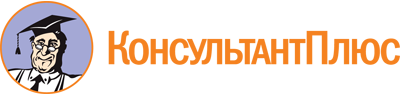 Вопрос: Как отражаются в учете членские взносы в саморегулируемую организацию?
(Консультация эксперта, 2022)Документ предоставлен КонсультантПлюс

www.consultant.ru

Дата сохранения: 12.05.2022
 Актуально на 12.05.2022В бухгалтерском учете членские взносы в саморегулируемую организацию учитываются в составе расходов по обычным видам деятельности. В налоговом учете взносы учитываются в качестве прочих расходов, связанных с производством и реализацией, и только в случае, если их уплата предусмотрена требованиями закона.